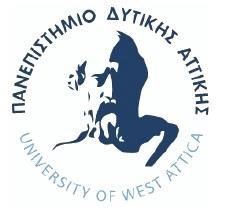 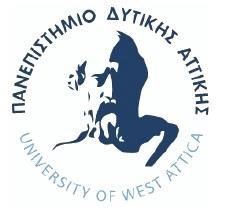 ΠΑΝΕΠΙΣΤΗΜΙΟ ΔΥΤΙΚΗΣ ΑΤΤΙΚΗΣΣΧΟΛΗ …………………………………………………………………………………ΤΜΗΜΑ ……………………………………………………………..ΠΑΝΕΠΙΣΤΗΜΙΟ ΔΥΤΙΚΗΣ ΑΤΤΙΚΗΣΣΧΟΛΗ …………………………………………………………………………………ΤΜΗΜΑ ……………………………………………………………..ΠΑΝΕΠΙΣΤΗΜΙΟ ΔΥΤΙΚΗΣ ΑΤΤΙΚΗΣΣΧΟΛΗ …………………………………………………………………………………ΤΜΗΜΑ ……………………………………………………………..Αρ. Πρωτ.: _____________          Ημ/νία: _______________ΑΙΤΗΣΗ  ΕΚΠΛΗΡΩΣΗΣ ΠΡΟΫΠΟΘΕΣΕΩΝ ΓΙΑ ΕΝΑΡΞΗ ΠΡΑΚΤΙΚΗΣ ΑΣΚΗΣΗΣΑΙΤΗΣΗ  ΕΚΠΛΗΡΩΣΗΣ ΠΡΟΫΠΟΘΕΣΕΩΝ ΓΙΑ ΕΝΑΡΞΗ ΠΡΑΚΤΙΚΗΣ ΑΣΚΗΣΗΣΑΙΤΗΣΗ  ΕΚΠΛΗΡΩΣΗΣ ΠΡΟΫΠΟΘΕΣΕΩΝ ΓΙΑ ΕΝΑΡΞΗ ΠΡΑΚΤΙΚΗΣ ΑΣΚΗΣΗΣΑΙΤΗΣΗ  ΕΚΠΛΗΡΩΣΗΣ ΠΡΟΫΠΟΘΕΣΕΩΝ ΓΙΑ ΕΝΑΡΞΗ ΠΡΑΚΤΙΚΗΣ ΑΣΚΗΣΗΣΟνοματεπώνυμο Ονοματεπώνυμο Αριθμός ΜητρώουΑριθμός Μητρώου1Πτυχίο ΠΑΔΑ/ Πτυχίο ΤΕΙ1Πτυχίο ΠΑΔΑ/ Πτυχίο ΤΕΙΚινητό  τηλέφωνοΚινητό  τηλέφωνοE-mailE-mailΠαρακαλώ όπως βεβαιώσετε ότι πληρώ τις προϋποθέσεις  έναρξης Πρακτικής Άσκησης.Παρακαλώ όπως βεβαιώσετε ότι πληρώ τις προϋποθέσεις  έναρξης Πρακτικής Άσκησης.Παρακαλώ όπως βεβαιώσετε ότι πληρώ τις προϋποθέσεις  έναρξης Πρακτικής Άσκησης.Παρακαλώ όπως βεβαιώσετε ότι πληρώ τις προϋποθέσεις  έναρξης Πρακτικής Άσκησης.            Ο/Η Αιτών/ούσα (υπογραφή)             Ο/Η Αιτών/ούσα (υπογραφή)             Ο/Η Αιτών/ούσα (υπογραφή)             Ο/Η Αιτών/ούσα (υπογραφή) 